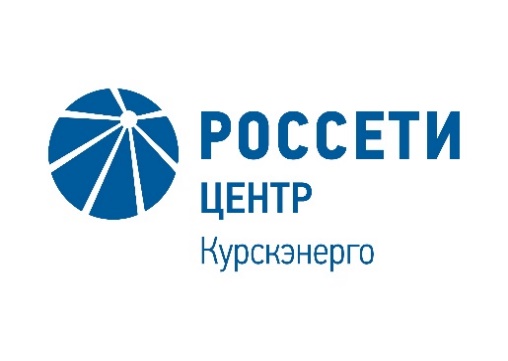 ПРЕСС-РЕЛИЗ07.08.2023 г.									        г. КурскКурские энергетики готовятся к работе в усиленном режимеПо прогнозу Гидрометцентра, начиная с 13:00 часов 7 августа по области ожидается усиление ветра порывами 15-20 м/с. Погодные условия могут спровоцировать обрывы проводов линий электропередачи. В филиале «Россети Центр» – «Курскэнерго» сохраняется особый режим работы.К оперативному реагированию готовы 78 бригад в составе 311 энергетиков и 125 единиц техники. Также в распоряжении филиала находится 101 резервный источник электроснабжения, который может быть использован для обеспечения электроэнергией социально значимых объектов региона. В филиале работает оперативный Штаб, осуществляется информационный обмен с территориальными подразделениями МЧС и органами исполнительной власти, ведется непрерывный мониторинг оперативной и метеорологической обстановки. Энергетики призывают жителей быть внимательными и осторожными, при обнаружении оборванных проводов линий электропередачи ни в коем случае не приближаться к ним. Сообщить о нарушениях энергоснабжения и замеченных повреждениях энергообъектов можно по телефону Единого контакт-центра «Россети» 8-800-220-0-220 (бесплатно/круглосуточно).